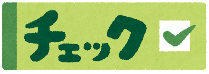 次の問いに答えましょう。①　次の計算を筆算でしましょう。　　　　　　　　②　５０００÷２５０と答えが同じになるわり算を　  ㋐　　　　　　　　　　㋑ 　　　　　　　　　　　 つくります。　　　　 にあてはまる数をかきいれ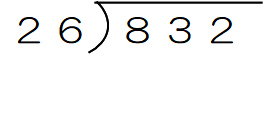 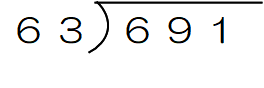 　　　　　　　　　　　　　　　　　　　　　　　　　　ましょう。　　　　　　　　　　　　　　　　　　　　　　　　　　　㋐　５００００ ÷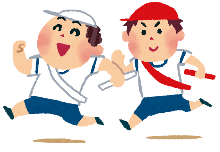 　　　　　　　　　　　　　　　　　　　　　　　　　　　㋑　　　　　　　 　　÷１０００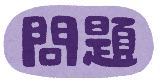 もうすぐ運動会です。たかしさん、なみさん、かおりさんの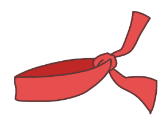 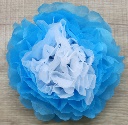 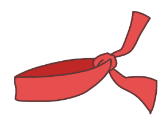 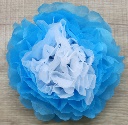 ３人は、運動会のじゅんびの係になりました。じゅんびでつくるのは、１人８０ｃｍのはちまきと、ダンスで使う紙でつくった花です。４年生の４８人分をじゅんびします。　先生が、ぬのを4000ｃｍ、１ふくろが１５0まい入りの紙を５ふくろ用意しています。３人は、今ある、ぬのと紙がたりるかどうかについて考えています。（１） ４８人分のはちまきをつくるのに、ぬの4000ｃｍでたりるかどうかを、それぞれの式で考えています。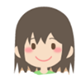 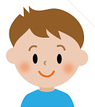 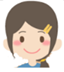 　　３人は、式をつくって計算し、ぬのはたりるとわかりました。上の３人の式は、それぞれ何を調べるため　　　　　の式ですか。次の①～③の中から１つずつえらんで、それぞれ番号をかきましょう。　①　今あるぬのから、はちまきを何本分とることができるか。　　　②　今あるぬのから、１人分が何ｃｍとることができるか。　③　全員分のはちまきをつくるのにひつような長さは何ｃｍか。　　　（２）たかしさんは、紙がたりるかたりないかを、なみさんかかおりさんのようにわり算の式で考えることにしました。なみさんとかおりさんのどちらかすきな方の考え方をえらび、式や言葉を使ってせつめいをかきましょう。かきだしの文の（　　　　）のえらんだ方に○をつけ、かきだしにつづけてかきましょう。４年８ ２けたでわるわり算の筆算　　　組　　　番名前（　　　　　　　　　　　　　）たかしなみかおり